 Методический марафон 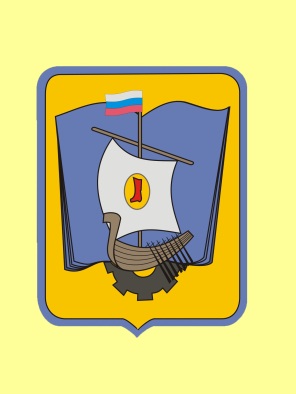 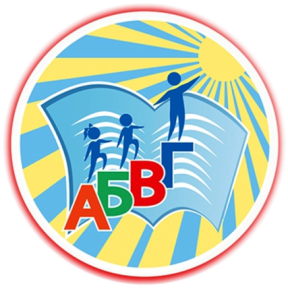 «Профессионализм. Мастерство. 
Творчество. Успех».Тема «Содружество трех сердец: дети, родители, учитель».Марафон проходит с 6 - 22 февраля 2023 года.Дата и времяМероприятияМероприятияУчастники и место проведенияОтветственные06.02.2023 г.9.00 «В гости к театру»Занятие театрального кружка «Тридевятое царство» «В гости к театру»Занятие театрального кружка «Тридевятое царство» 2 а класс,Подготовительныегруппы д/с № 5 (на базе детского сада)Шевчук К.А. (учитель начальных классов)07.02.2023 г.13.00 «Практическое обществознание» (подготовка к ОГЭ) для 9 класса. Семинар для родителей «Практическое обществознание» (подготовка к ОГЭ) для 9 класса. Семинар для родителей9-е классы,родители.(кабинет № 24)Носкова И.Ю. (учитель истории и обществознания)08.02.2023 г.9.00Итоговое собеседованиеИтоговое собеседование9-е классыДурнова Е.Н. (отв. за проведение ИС)09.02.2023г.12.30Семинар-практикум с элементами тренинга «Синдром профессионального выгорания и его профилактика»Семинар-практикум с элементами тренинга «Синдром профессионального выгорания и его профилактика»Педагогические работники гимназии(актовый зал)Хрулева Н.В.  (психолог)10.02.2023 г.9.0010.0011.00«Школа открывает двери» «Точка роста»: творчество человека и помощь робототехники в современном мире»«Школа открывает двери» «Точка роста»: творчество человека и помощь робототехники в современном мире»Открытые занятия для подготовительных групп д/с№ 24(кабинет № 14)Сизова Т.И.,Шеметов А.М.,волонтеры 10 класса «А»10.02.2023 г.13.00Игра «Умники и умницы» по основам безопасности жизнедеятельностиИгра «Умники и умницы» по основам безопасности жизнедеятельности8-е классыАндриасян Е.Г.(преподаватель ОБЖ)13.02.2023 г.12.00Интерактивный методический урок-семинар для родителей (английский язык)Интерактивный методический урок-семинар для родителей (английский язык)Кабинет № 28Ступников Д.Ю. (учитель английского языка)14.02.2023 г.10.00«В гости к театру»Занятие театрального кружка «Тридевятое царство» «В гости к театру»Занятие театрального кружка «Тридевятое царство» 2 класс «А»Старшие группы д/с № 24(на базе детского сада)Шевчук К.А. (учитель начальных классов)14.02.2023 г.13.00Семинар для родителей «Родной русский язык и родная литература - особенности новых предметов в образовательной программе гимназии»Семинар для родителей «Родной русский язык и родная литература - особенности новых предметов в образовательной программе гимназии»Родители 6-9 классов(кабинет № 12)Бобинкина Л.В. (учитель русского языка и литературы)15.02.2023 г.12.00Интерактивный методический урок-семинар для родителей (английский язык)Интерактивный методический урок-семинар для родителей (английский язык)Кабинет № 28Ступников Д.Ю. (учитель английского языка)15.02.2023 г.12.00ГМО учителей 2-х классов «В гости к театру»Занятие театрального кружка «Тридевятое царство» ГМО учителей 2-х классов «В гости к театру»Занятие театрального кружка «Тридевятое царство» Кабинет № 1Учителя школ, родителиВинокурова М.В. (учитель начальных классов), Шевчук К.А. (учитель начальных классов)15.02.2023 г.18.00«Трудности подросткового возраста: отношения родителей и детей»(семинар-практикум с элементами тестирования)«Трудности подросткового возраста: отношения родителей и детей»(семинар-практикум с элементами тестирования)Родители 7 класса «Б»Суслова С.В. (классный руководитель),Дурнова Е.Н. (социальный педагог)16.02.2023 г.12.00ГМО учителей 1-х классов Интеллектуально-спортивная игра «Учимся безопасности»ГМО учителей 1-х классов Интеллектуально-спортивная игра «Учимся безопасности»1-е классыУчителя школ, родителиСинявская А.В. (руководитель ШМО начальных классов)16.02.2023 г.12.00ГМО учителей химии Семинар «Точка роста»: технологические возможности, профессиональные компетенции и практика»ГМО учителей химии Семинар «Точка роста»: технологические возможности, профессиональные компетенции и практика»Учителя школ Кимрского муниципального округаМазов С.Б. (учитель химии)17.02. 2023 г.Тренировочный ЕГЭ по информатике и английскому языкуТренировочный ЕГЭ по информатике и английскому языкуРаботники ППЭЗуева Н.Э. (руководитель ППЭ)17.02. 2023 г.9.0010.00Экскурсия в музей народного быта «В гостях у домовенка Кузи». Мастер-класс по изготовлению оберегов из соленого тестаЭкскурсия в музей народного быта «В гостях у домовенка Кузи». Мастер-класс по изготовлению оберегов из соленого теста1-е классыКомендантова Е.Г.Плаксина С.Н. (воспитатели д/с № 24)21.02.2023 г.13.00Спортивная игра «Богатырская сила»Спортивная игра «Богатырская сила»3,4,9,10,11 классы Комедант Н.А.,классные руководители21.02.2023 г.12.30Праздник для мальчиков и пап «Есть дата в снежном феврале»Праздник для мальчиков и пап «Есть дата в снежном феврале» Родители 2 класса «Б»Винокурова М.В. (учитель начальных классов)22.02.2023г.9.00Праздник «Широкая Масленица»Праздник «Широкая Масленица»5-8 классыСизова Т.И. (учитель технологии)Ул.60 лет Октября, д.2 (ДОК)Ул.60 лет Октября, д.2 (ДОК)Ул.60 лет Октября, д.2 (ДОК)Ул.60 лет Октября, д.2 (ДОК)Ул.60 лет Октября, д.2 (ДОК)14.02.2023 г.Открытые уроки английского языка2 класс «В», 2 класс «Г»2 класс «В», 2 класс «Г»Зуева Н.Э. (учитель английского языка)17.02.2023г.                        Открытый урок по обучению грамотеРодители 1 класса «В»Родители 1 класса «В»Мелешкова А.Н. (учитель начальных классов)17.02.2023г.                        Открытый урок по обучению грамотеРодители 1 класса «Г»Родители 1 класса «Г»Астахова О.В. (учитель начальных классов)17.02.2023г.                        Интеллектуальный марафон между командами учеников и родителейРодители 2 класса «В»Родители 2 класса «В»Буренкова Т.А. (учитель начальных классов)16.02.2023г.                        Театрализованное представление - Сказка «Морозко» Родители 2 класса «Г»Родители 2 класса «Г»Шимарова М.С. (учитель начальных классов)17.02.2023г.                        «Веселые старты»3 класс «Г», 3 класс «Д»3 класс «Г», 3 класс «Д»Радченко М.В. (учитель начальных классов)20.02.2023 г.13.00Литературная гостиная «80-летие Сталинградской битвы»9-11 классы9-11 классыКоновалова Н.А. (учитель русского языка и литературы),Дремкова Н.И. (учитель русского языка и литературы)21.02.2023 г.12.00«Весёлые старты» «Кто сильнее, кто быстрее: папа или я?»  4 класс «В»,4 класс «Г»4 класс «В»,4 класс «Г»Тугова Н.П. (учитель начальных классов),Куликова Л.А.(учитель начальных классов)21.02.2023 г.13.00«Интеллектуальный марафон»6-7 классы6-7 классыКазакова С.Н. (учитель английского языка)22.02.2023 г.10.00«А ну-ка, мальчики!»5, 8 классы5, 8 классыЕвдокимова Г.Б. (учитель физической культуры)